Calendrier de fin de semestre 1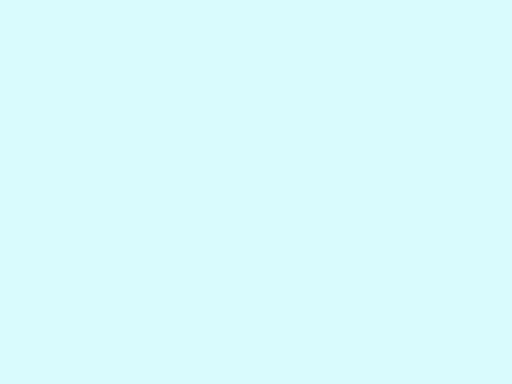 Année Universitaire 2012-2013(Tronc Commun & LST & MST & FI)- Premier Semestre -Semestres: S1- S2 – S4 – S6SemaineDuAuActivité1607 Janv11 JanvCours, TD, TP (11 Janvier=jour férié)1714 Janv18 JanvSemaine des contrôles (2ème  Contrôles continues)-21 Janv25 Janv23 janvier au 03 février = vacances-28 Janv01 Fevr23 janvier au 03 février = vacances1804 Fevr09 FevrRemise des notes+ rattrapage19Semaine 1Du second Semestre11 Fevr15 FevrFinalisation des PV et Jury des délibérations Début du second semestreDébut des cours de S1, S2 et S620Semaine 218 Fevr22 FevrJury des délibérations +  Commission d’orientationDébut des cours de S4Semaine 325 Fevr01 MarCours, TD, TP